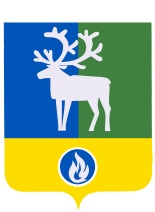 СЕЛЬСКОЕ ПОСЕЛЕНИЕ ПОЛНОВАТБЕЛОЯРСКИЙ РАЙОНХАНТЫ-МАНСИЙСКИЙ АВТОНОМНЫЙ ОКРУГ - ЮГРААДМИНИСТРАЦИЯ СЕЛЬСКОГО ПОСЕЛЕНИЯ ПОЛНОВАТПОСТАНОВЛЕНИЕот 9 июня 2021 года                                                                                                                № 69 О внесении изменений в постановление администрациисельского поселения Полноват от 29 марта 2012 года № 41П о с т а н о в л я ю:1. Внести в постановление администрации сельского поселения Полноват от 29 марта 2012 года № 41 «О комиссии по подготовке проектов правил землепользования и застройки сельского поселения Полноват» (далее – постановление) изменение, исключив из преамбулы слова «от 29 декабря 2004 года № 190-ФЗ».2. Внести в приложение 2 «Положение о комиссии по подготовке проекта правил землепользования и застройки сельского поселения Полноват» к постановлению следующие изменения: 1) в пункте 1.2 раздела 1 «Общие положения» слова «от 29 декабря 2004 года № 190-ФЗ» и слова «Белоярского района,» исключить;2) в разделе 4 «Порядок организация деятельности  Комиссии»:а) в наименовании раздела слово «организация» заменить словом «организации»;б) в пункте 4.6 слова «от 29 декабря 2004 года № 190-ФЗ» исключить;в) подпункт 4.10.1 пункта 4.10 признать утратившим силу.3. Опубликовать настоящее постановление в бюллетене «Официальный вестник сельского поселения Полноват» и разместить на официальном сайте органов местного самоуправления сельского поселения Полноват.4. Настоящее постановление вступает в силу после его официального опубликования.5. Контроль за выполнением постановления возложить на заместителя главы муниципального образования, заведующего сектором муниципального хозяйства администрации сельского поселения Полноват Е.У. Уразова.Глава сельского поселения Полноват		         		                          Л.А. Макеева